Student worksheet: Binary challenge Here are the words ‘Aboriginal and Torres Strait Islander Peoples’. Choose a word to complete the representation in binary. Draw squares and shade in black to represent the letter (on and off).Or use the binary squares to work out and write the binary number. Letter On and off representation Binary numberA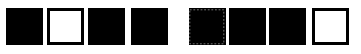 0100 0001b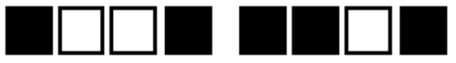 o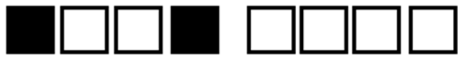 r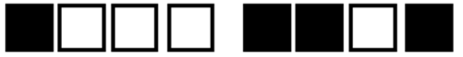 i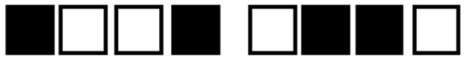 g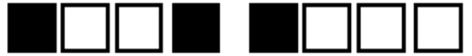 i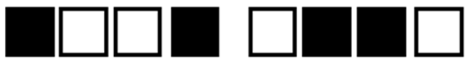 n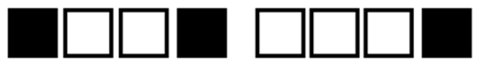 a0110 0001l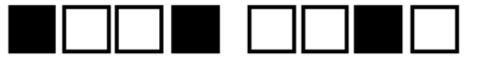 Letter On and off representation Binary numbera0110 0001n0110 1110d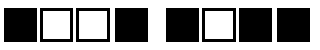 Letter On and off representation Binary numberT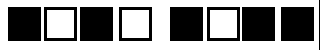 or0111 0010r0111 0010e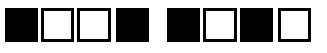 s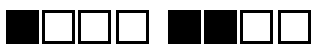 Letter On and off representation Binary numberS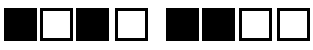 t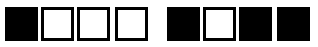 r0111 0010a0110 0001i0110 1001t0111 0100Letter On and off representation Binary numberI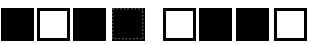 s0111 0011l0110 1100a0110 0001n0110 1110d0110 0100er0111 0010Letter On and off representation Binary numberP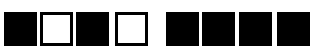 eo0110 1111p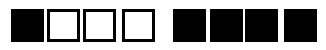 les0111 0011